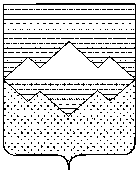 АДМИНИСТРАЦИЯАЙЛИНСКОГО СЕЛЬСКОГО ПОСЕЛЕНИЯСАТКИНСКОГО МУНИЦИПАЛЬНОГО РАЙОНА ЧЕЛЯБИНСКОЙ ОБЛАСТИ ПОСТАНОВЛЕНИЕ______________________________________________________________________   от 06 июня 2022 г.  № 41                                                    Об утверждении Порядка осуществления администрацией Айлинского сельского поселения полномочий по организации мероприятий при осуществлении деятельности по обращению с животными без владельцев на территории Айлинского сельского поселенияВ соответствии с Федеральным законом от 06.10.2003 №131-Ф3 «Об общих принципах организации местного самоуправления в Российской Федерации», Федеральным законом от 27.12.2018 №498-ФЗ «Об ответственном обращении с животными и о внесении изменений в отдельные законодательные акты Российской Федерации», постановлением Правительства Российской Федерации от 10.09.2019 №1180 «Об утверждении методических указаний по осуществлению деятельности по обращению с животными без владельцев», Законом Челябинской области от 30.12.2019 №72-30 «О наделении органов местного самоуправления отдельными государственными полномочиями по организации мероприятий при осуществлении деятельности по обращению с животными без владельцев», Законом Челябинской области от 08.05.2019 №890-30 «О регулировании отношений в области обращения с животными в Челябинской области», Приказом Министерства сельского хозяйства Челябинской области от 28.02.2020 №147 «Об утверждении Порядка осуществления деятельности по обращению с животными без владельцев на территории Челябинской области», Уставом муниципального образования «Айлинское сельское поселение»,ПОСТАНОВЛЯЮ:Утвердить порядок осуществления администрацией Айлинского сельского поселения полномочий по организации мероприятий при осуществлении деятельности по обращению с животными без владельцев на территории Айлинского сельского поселения (Приложение 1). Опубликовать настоящее постановление на официальном сайте Айлинского сельского поселения в сети Интернет.Настоящее постановление вступает в силу со дня его официального опубликования.И. о.  Главы Айлинского сельского поселения                                             О. И. Коновалова Утвержден постановлением администрации Айлинского сельского поселения от 06.06.2022    № 41ПОРЯДОК
ОСУЩЕСТВЛЕНИЯ АДМИНИСТРАЦИЕЙ АЙЛИНСКОГО СЕЛЬСКОГО ПОСЕЛЕНИЯ ПОЛНОМОЧИЙ ПО ОРГАНИЗАЦИИ МЕРОПРИЯТИЙ
ПРИ ОСУЩЕСТВЛЕНИИ ДЕЯТЕЛЬНОСТИ ПО ОБРАЩЕНИЮ С
ЖИВОТНЫМИ БЕЗ ВЛАДЕЛЬЦЕВ НА ТЕРРИТОРИИ АЙЛИНСКОГО СЕЛЬСКОГО ПОСЕЛЕНИЯНастоящий Порядок разработан в соответствии с Федеральным законом от27.12.2018 № 498-ФЗ «Об ответственном обращении с животными и о внесении изменений в отдельные законодательные акты Российской Федерации», постановлением Правительства Российской Федерации от 10.09.2019 № 1180 «Об утверждении методических указаний по осуществлению деятельности по обращению с животными без владельцев», Законом Челябинской области от 30.12.2019 № 72-30 «О наделении органов местного самоуправления отдельными государственными полномочиями по организации мероприятий при осуществлении деятельности по обращению с животными без владельцев», Законом Челябинской области от 08.05.2019 № 890-30 «О регулировании отношений в области обращения с животными в Челябинской области», Приказом Министерства сельского хозяйства Челябинской области от 28.02.2020 № 147 «Об утверждении Порядка осуществления деятельности по обращению с животными без владельцев на территории Челябинской области», Уставом муниципального образования «Айлинское сельское поселение» и в целях реализации переданных полномочий по организации проведения мероприятий, связанных с животными без владельцев на территории Айлинского сельского поселения.Порядок определяет механизм организации мероприятий при осуществлениидеятельности по обращению с животными без владельцев на территории Айлинского сельского поселения.Мероприятия при осуществлении деятельности по обращению с животными без владельцев включают в себя отлов животных без владельцев и иные, предусмотренные Федеральным законом от 27.12.2018 № 498-ФЗ «Об ответственном обращении с животными и о внесении изменений в отдельные законодательные акты Российской Федерации», приказом Министерства сельского хозяйства Челябинской области от 28.02.2020 № 147 «Об утверждении Порядка осуществления деятельности по обращению с животными без владельцев на территории Челябинской области» мероприятия.Мероприятия, указанные в п. 3 настоящего Порядка производятся за счет средств областного бюджета, предоставляемых местному бюджету в форме субвенций.Мероприятия, указанные в п. 3 настоящего Порядка в отношении животныхбез владельцев осуществляют индивидуальные предприниматели и юридические лица, заключившие в соответствии с законодательством Российской Федерации с администрацией Айлинского сельского поселения договор (контракт) на отлов и содержание животных без владельцев (далее - специализированная организация).Администрация Айлинского сельского поселения обеспечивает размещение на официальном сайте администрации Айлинского сельского поселения admailino.ru в сети Интернет информации о приютах для животных без владельцев и специализированных организациях с указанием адреса, контактных номеров и ссылок на интернет-страницы, используемые указанными организациями для размещения информации об отловленных животных.Специализированная организация осуществляет отлов животных безвладельцев на основании информации (заявки, письменного обращения), поступившей через администрацию Айлинского сельского поселения от граждан и юридических лиц о необходимости проведения отлова животных без владельцев, в течение 12	часов с момента поступления указанной информации.Администрация Айлинского сельского поселения:регистрирует обращения (заявления) заявителей в день их поступления в журнале учета заявлений на отлов животных, которые не имеют владельца или владелец которых неизвестен;ведет журнал учета заявок на отлов животных без владельцев;в день регистрации заявления направляет обращения (заявки) заявителей в адрес специализированной организации по отлову в соответствии с заключенным договором (соглашением),информирует заявителя о предстоящем отлове животных без владельцев специализированной организацией по отлову, согласно заявке;не позднее тридцати календарных дней со дня регистрации обращения (заявления) уведомляет заявителя о результатах рассмотрения в письменном виде либо в виде электронного документа, если заявление содержит адрес электронной почты, по которому должен быть направлен ответ.Специализированная организация в течении 3 дней представляет вАдминистрацию Айлинского сельского поселения сведения об объеме выполненныхработ (в соответствии с данными учета количества животных без владельцев, отловленных и транспортированных в приюты для животных, животных без владельцев, возвращенных на прежние места обитания).И. о. Главы Айлинского сельского поселения                                                  О. И. Коновалова